LEGENDA MODULO ADESIONE CAMPUS INVERNALE PARALIMPICO 2023NEL COMPILARE IL MODULO DOMANDA DI PARTECIPAZIONE, AL PUNTO 2D. A.1A                  1B                 1C                1D                  2                                      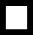 Barrare:1A	Se la disabilità del partecipante è una disabilità fisica (amputazione)1B:	Se la disabilità del partecipante è una disabilità fisica (lesione midollare)1C:        Se la disabilità del partecipante è una disabilità fisica (lesione cerebrale)1D:        Se la disabilità del partecipante è una disabilità fisica (altra causa)  2:         Se la disabilità del partecipante è una disabilità visiva